Publications: policy documents, policy papers/briefs and research articles  “Local Governance Mapping 2020”, STAR2 report (co-author) “Mid-term review of the National Employment and Skills Strategy 2014-2020”, Revised Action Plan, Costing Methodology and Passport of Indicators, UNDP report (co-author)“Research on Career Guidance Service level at public and private universities in Albania”, RISI report (co-author) “Skills Needs Analysis in Albania, 2017”, UNDP (expert)Elezi G., and Polo E., 2017, “Economic growth and the lack of its impact on the social and economic development“ – FES Policy PaperNumanovic A., Polo E., Petreski, B., 2016, “Weak labour markets, weak policy responses: ALMPs in Albania, BiH and Macedonia”Ciko I., and Polo E., 2015, “Report on the progress in achieving the MDGs in Albania”, UNDP“Human Development Report 2016 for Albania – Functionality”, UNDP (Expert of the Group for Statistics)“Analysis of inclusive economic development policies as an instrument for the economic and social integration of vulnerable groups of the society and specifically the labor market”, Agenda 2017 “Economic Review - TabloEk no.1, 2, 3, 4”, Agenda - OSFA 2015“Social and economic effects of progressive taxation”, Agenda - OSI 2015“ European definition of unemployment”, Agenda - OSI 2015“Potential improvement for the unshared prosperity from the economic growth in Albania”, Agenda - OSI 2015“Is time spent in school the answer to our great education challenges?”, Agenda - OSI 2015Malaj (Koliqi) D., and Polo E., (2016), “Political analysis of the democracy index in Albania for the local elections of 2015”, Albanian Social Economic Review, ACER, No.3 (88), 2016  Koliqi D., and Polo E., (2015), “Democratic performance of Albania on a qualitative and quantitative approach of analysis”, Scientific Review “Discussions”, Year IV, No.17  Filipi Gj., and Polo E., (2012), “Economics of Welfare – inequality in income distribution”, EuroMediterranean Scientific conferences:Polo, E., 2020, “Local governance in face of the decentralization reforms and good governance: Key achievements and challenges”, International Scientific Conference “Albania and Albanians in the integration process: territory, society, economy, environment”, Institute of European Studies together with Faculty of History and Philology, University of TiranaPolo, E., 2019, “Analysis of the key factors that have prevented the integration of rural areas into the new LGUs in the framework of the decentralization reforms”, International Scientific Conference “Challenges of organization and functioning of local government in Albania in the framework of the Administrative reform”, Aleksander Moisiu University, Faculty of Political Sciences and Law, Public Administration Department in cooperation with Sophia Antipolis Nice University, ISCPAD-SANDosti B., and Polo E., 2018, “ An evaluation of the strategic interaction between macroeconomic policies in Albania”, 7th UBT Annual International Conference on “Management, Business and Economics”Polo E., and Dosti B., 2017, “An initial key evaluation of the strategic interaction between monetary and fiscal policy in Albania”, International Conference on “Socio-economic perspectives in the age of XXI century globalization”, Department of Economics, Faculty of Economy, University of Tirana Polo E., 2017, “A descriptive analysis for the impact of the recent crisis on monetary and fiscal policies at the national and European level”, International Conference on “Inter-regional development in geographical, historical, social, economic and cultural focus”, University of Korca Koliqi D., and Polo E., 2015, “Democratic performance of Albania on a qualitative and quantitative approach of analysis”, “Democracy on South Eastern Europe and the Albanian factor”, International Scientific Conference, University of Pristina  Polo E., 2014, “Fiscal consolidation and progressive taxation, focused on inequality of incomes in advanced and emerging economies”, International Scientific Conference “Insights in Finance, Economics and Business Research and the Challenges of the New Millennium”, University of Vlora Polo E., and Filipi Gj., 2013, “Economics of Welfare – a missed discussion during our transition path.”, 3rd Regional Conference “Effects of global risk in transition countries”, Peja, Kosovo, ISSN 2232-8742  Filipi Gj., and Polo E., 2012, “Economics of Welfare – inequality in income distribution”, Scientific Conference, Mediterranean University of Albania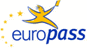 EuropassCurriculum VitaeEuropassCurriculum VitaePersonal informationPersonal informationFirst name(s) / Surname(s) First name(s) / Surname(s) Elena POLO, PhD CandidateElena POLO, PhD CandidateAddress(es)Address(es)Komuna e Parisit, Tirana, AlbaniaKomuna e Parisit, Tirana, AlbaniaE-mailE-mailpolo_elena@hotmail.com polo_elena@hotmail.com CellularCellular+355 682096555+355 682096555NationalityNationalityAlbanian/GreekAlbanian/GreekDate of birthDate of birth09/04/198909/04/1989GenderGenderFemaleFemaleEmployment Employment Lecturer Assistant at University of Tirana  Institute of European Studies – Department of Policies and Governance;  Faculty of Economy – Department of Economics Teaching: Macroeconomics, Monetary and fiscal policies at the EU Others: Research methods, Economics of the European Integration,  Comparative policies of the EU, Economic policymaking at the EULecturer Assistant at University of Tirana  Institute of European Studies – Department of Policies and Governance;  Faculty of Economy – Department of Economics Teaching: Macroeconomics, Monetary and fiscal policies at the EU Others: Research methods, Economics of the European Integration,  Comparative policies of the EU, Economic policymaking at the EUWork experienceWork experienceDatesDatesSeptember 2020 – September 2021September 2020 – September 2021Occupation or position heldOccupation or position heldExpert for macroeconomic policies at the EU levelExpert for macroeconomic policies at the EU levelMain activities and responsibilitiesMain activities and responsibilitiesThis project focuses on the involvement and contribution of the Albanian private sector into the negotiation and membership processes of the country EU integration. This project aims at increasing the informing capacity and the analytical perspective on the current stage and potential role of the private sector in these processes, fostering the public debate and overall advocacy for a concrete and optimal cross-sectorial and cross-institutional approach with improved mechanisms and enriched instruments. The research project deploys a variety of research methods and techniques (consultative meetings, in-depth interviews, focus groups and a survey) with a clearly inclusive approach regarding key actors, stakeholders and institutions working with EU issues, supporting the analysis and its findings.  This project focuses on the involvement and contribution of the Albanian private sector into the negotiation and membership processes of the country EU integration. This project aims at increasing the informing capacity and the analytical perspective on the current stage and potential role of the private sector in these processes, fostering the public debate and overall advocacy for a concrete and optimal cross-sectorial and cross-institutional approach with improved mechanisms and enriched instruments. The research project deploys a variety of research methods and techniques (consultative meetings, in-depth interviews, focus groups and a survey) with a clearly inclusive approach regarding key actors, stakeholders and institutions working with EU issues, supporting the analysis and its findings.  Name and address of employerName and address of employerOpen Society Foundations, AlbaniaOpen Society Foundations, AlbaniaDatesDatesSeptember 2020 – September 2021September 2020 – September 2021Occupation or position heldOccupation or position heldLabour market and education expertLabour market and education expertMain activities and responsibilitiesMain activities and responsibilitiesProviding full technical assistance at the school level, with a series of activities that involve teachers, students and mentors from partner companies, aiming at enhancing soft skills in the teaching process, from the curricula design with enriched elements to the evaluation system with improved instruments for those skills. Provision of trainings according to the stand-alone model, organisation of inclusive extra-curricular activities with the students, and in-depth discussions with the school actors (management, teachers, coordinators, mentors) on the teaching process development and improvement will help in achieving the expected results. Cooperation with Ministry of Education and Ministry of Finance and Economy, is seen of a priority for replication purposes of the pilot intervention, as well as for sustainability of the project results at a larger scale and with a systemic approach. Providing full technical assistance at the school level, with a series of activities that involve teachers, students and mentors from partner companies, aiming at enhancing soft skills in the teaching process, from the curricula design with enriched elements to the evaluation system with improved instruments for those skills. Provision of trainings according to the stand-alone model, organisation of inclusive extra-curricular activities with the students, and in-depth discussions with the school actors (management, teachers, coordinators, mentors) on the teaching process development and improvement will help in achieving the expected results. Cooperation with Ministry of Education and Ministry of Finance and Economy, is seen of a priority for replication purposes of the pilot intervention, as well as for sustainability of the project results at a larger scale and with a systemic approach. Name and address of employerName and address of employerS4J - Swiss Contact S4J - Swiss Contact DatesDatesDecember 2019 – March 2020December 2019 – March 2020Occupation or position heldOccupation or position heldExpert for data analysis and report writing Expert for data analysis and report writing Main activities and responsibilitiesMain activities and responsibilitiesAssessment of the Local Governance Mapping 2020 in Albania, implemented by a Consortium by IDRA, HDPC and GADC. This second wave of assessment assessed performance of the LGUs in offering public services, improving decentralization instruments, as well as boosting local democracy and good governance indicators. Assessment of the Local Governance Mapping 2020 in Albania, implemented by a Consortium by IDRA, HDPC and GADC. This second wave of assessment assessed performance of the LGUs in offering public services, improving decentralization instruments, as well as boosting local democracy and good governance indicators. Name and address of employerName and address of employerSTAR2 - UNDP AlbaniaSTAR2 - UNDP AlbaniaDatesDatesSeptember 2019 – May 2020September 2019 – May 2020Occupation or position heldOccupation or position heldLabour market and education expertLabour market and education expertMain activities and responsibilitiesMain activities and responsibilities Results of the first study report assessing current stage of soft skills development and needs in the VET system of both teachers and pupils, are presented to a wide audience, including involved actors at the central and school level. Awareness raising sessions and in-depth brainstorming roundtables are organized in order to come up with an agreed intervention and a related methodological guideline. Additionally, curricula on 4 different soft skills (as a stand-alone model) are designed and prepared to be used during the trainings at the upcoming academic year.  Results of the first study report assessing current stage of soft skills development and needs in the VET system of both teachers and pupils, are presented to a wide audience, including involved actors at the central and school level. Awareness raising sessions and in-depth brainstorming roundtables are organized in order to come up with an agreed intervention and a related methodological guideline. Additionally, curricula on 4 different soft skills (as a stand-alone model) are designed and prepared to be used during the trainings at the upcoming academic year. Name and address of employerName and address of employerS4J - Swiss ContactS4J - Swiss ContactDatesDatesAugust 2019 – December 2019August 2019 – December 2019Occupation or position heldOccupation or position heldConsultant Consultant Main activities and responsibilitiesMain activities and responsibilitiesTechnical Assistance for the conceptualization of the Employment Social Fund and outsourcing mechanisms of the public funds for the services provided by private institutions and specialized NGOs in the field of disability and employment of the vulnerable groups. Technical Assistance for the conceptualization of the Employment Social Fund and outsourcing mechanisms of the public funds for the services provided by private institutions and specialized NGOs in the field of disability and employment of the vulnerable groups. Name and address of employerName and address of employerSD4E - UNDPSD4E - UNDPDatesDatesMay 2019 – July 2019May 2019 – July 2019Occupation or position heldOccupation or position heldTeam LeaderTeam LeaderMain activities and responsibilitiesMain activities and responsibilitiesCoordinate and implement the overall costing methodology process of consultations, data gathering and analysis of the revised Action Plan 2019-2022 for the National Employment and Skills Strategy 2014-2020. Coordinate and implement the overall costing methodology process of consultations, data gathering and analysis of the revised Action Plan 2019-2022 for the National Employment and Skills Strategy 2014-2020. Name and address of employerName and address of employerSD4E - UNDPSD4E - UNDPDatesDatesAugust 2018 – April 2019August 2018 – April 2019Occupation or position heldOccupation or position heldLabour market and education expertLabour market and education expertMain activities and responsibilitiesMain activities and responsibilitiesDesk and field research to simultaneously assess current stage of soft skills provision at the VET level, current needs for curricula development and enrichment in this direction and as a final scope to design the most effective and attractive technique for introducing trainings on the soft skills.  Desk and field research to simultaneously assess current stage of soft skills provision at the VET level, current needs for curricula development and enrichment in this direction and as a final scope to design the most effective and attractive technique for introducing trainings on the soft skills.  Name and address of employerName and address of employerS4J - Swiss ContactS4J - Swiss ContactDatesDatesAugust 2018 – April 2019August 2018 – April 2019Occupation or position heldOccupation or position heldLocal governance and policymaking expertLocal governance and policymaking expertMain activities and responsibilitiesMain activities and responsibilitiesMain purpose of the research project is to assess level of citizens’ satisfaction with local services during the first 3-years implementation period of the new administrative territorial reform. Desk study for the questionnaire design and field work for the survey conduction are the two key tasks of the project implementation, followed by the in-depth analysis of the primary data and technical report presented to the LGUs and the citizens. Trainings are organized to identify active citizens and in-depth discussions with public officials and LGUs representatives are organized in order to support project sustainability. Main purpose of the research project is to assess level of citizens’ satisfaction with local services during the first 3-years implementation period of the new administrative territorial reform. Desk study for the questionnaire design and field work for the survey conduction are the two key tasks of the project implementation, followed by the in-depth analysis of the primary data and technical report presented to the LGUs and the citizens. Trainings are organized to identify active citizens and in-depth discussions with public officials and LGUs representatives are organized in order to support project sustainability. Name and address of employerName and address of employerLevizAlbaniaLevizAlbaniaDatesDatesMay 2018 – June 2018May 2018 – June 2018Occupation or position heldOccupation or position heldNational ConsultantNational ConsultantMain activities and responsibilitiesMain activities and responsibilitiesFor the midterm review of the National Employment and Skills Strategy 2014-2020, implementing both desk and field research with the aim to prepare a final Review Report, assessing level of progress with the strategy pillars and related indicators, list of actions and achievements, as well as actual potentials and challenges. The final scope is revising the NESS priorities in terms of targets and the Action Plan and reflecting recommendations of the stakeholders for the upcoming period. For the midterm review of the National Employment and Skills Strategy 2014-2020, implementing both desk and field research with the aim to prepare a final Review Report, assessing level of progress with the strategy pillars and related indicators, list of actions and achievements, as well as actual potentials and challenges. The final scope is revising the NESS priorities in terms of targets and the Action Plan and reflecting recommendations of the stakeholders for the upcoming period. Name and address of employerName and address of employerSD4E - UNDP  SD4E - UNDP  DatesDatesMay 2018 – June 2018May 2018 – June 2018Occupation or position heldOccupation or position heldHE expertHE expertMain activities and responsibilitiesMain activities and responsibilitiesThe study project focuses on the “Research on Career Guidance Service level at public and private universities in Albania”. The research is meant as a stock-taking and reviewing exercise (including desk review, meetings, interviews, focus groups) for established career services at university level and also identification and validation of new potentials for effective career service delivery. The study project focuses on the “Research on Career Guidance Service level at public and private universities in Albania”. The research is meant as a stock-taking and reviewing exercise (including desk review, meetings, interviews, focus groups) for established career services at university level and also identification and validation of new potentials for effective career service delivery. Name and address of employerName and address of employerRisi AlbaniaDatesDatesMay 2017 – April 2018Occupation or position heldOccupation or position heldMethodology expertMain activities and responsibilitiesMain activities and responsibilitiesField work to improve citizen’s involvement in the local budgeting processes (Durres, Korce, Elbasan), primary data analysis and preparing reports to present main findings to the local authorities, measuring level of reflected recommendations after the advocacy phase.Name and address of employerName and address of employerLevizAlbania DatesDatesApril 2017 – March 2018Occupation or position heldOccupation or position heldProject coordinator – expert for macroeconomic analysisMain activities and responsibilitiesMain activities and responsibilitiesDesk study analysing inclusive economic development policies as an instrument for social and economic integration, conducting 20 interviews with selected experts and 8 focus-groups with vulnerable groups as applied research techniques for better recommendations, training of 20 selected individuals and presenting main finding and recommendations in a roundtable with relevant stakeholders and public policymakers. Name and address of employerName and address of employerAMSHCDatesDatesMarch 2017 – January 2018Occupation or position heldOccupation or position heldExpertMain activities and responsibilitiesMain activities and responsibilitiesSkills Needs Analysis 2017, follow-up technical assistance and capacity building related to conclusions and recommendations. The survey methodology has been designed in cooperation with INSTAT and results are presented nation-wide.Name and address of employerName and address of employerUNDP AlbaniaDatesDatesJuly 2017 – September 2017Occupation or position heldOccupation or position heldExpertMain activities and responsibilitiesMain activities and responsibilitiesProducing a policy paper as a desk research study focused on economic growth data as well as social and development indicators, descriptive comparative analysis. Name and address of employerName and address of employerFriedrich Ebert Stiftung DatesDatesDecember 2016Occupation or position heldOccupation or position heldTeam member - expertMain activities and responsibilitiesMain activities and responsibilitiesAs part of the technical group, to assist the final design of the pilot study for the impact of the ILO new international standards on main indicators of the labour market, providing recommendations and further insights regarding the relevance of the analysis findings.Name and address of employerName and address of employerINSTAT, International Labour Office BudapestDatesDatesOctober 2016 – December 2016Occupation or position heldOccupation or position heldTeam member - Expert Main activities and responsibilitiesMain activities and responsibilitiesProducing a final conclusive report on the progress and related results achieved in the trade sector regarding the EU integration approach and CEFTA agreement applied for 10 years.Name and address of employerName and address of employerMinistry of Economic Development, Trade and Entrepreneurship DatesDatesJanuary 2016 – October 2016Occupation or position heldOccupation or position heldNational expert Main activities and responsibilitiesMain activities and responsibilitiesAnalysing active labour market policies (ALMPSs) when challenging high unemployment in the WB (BiH, AL, MCD), conducting 15 interviews with selected experts at the national level, comparative analysis based on secondary data provided by NES, with the latter having a close cooperation related to policy dialogue phase.Name and address of employerName and address of employerEFB Think and Link, Regional Policy ProgramDatesDatesSeptember 2015 – December 2016Occupation or position heldOccupation or position heldTeam memberMain activities and responsibilitiesMain activities and responsibilitiesSupporting Albanian SMEs to enter the European Enterprise Network and have more opportunities for developing market tools. Name and address of employerName and address of employerEuropean Commission project, coordinated by AIDADatesDatesJune 2015 – September 2015Occupation or position heldOccupation or position heldExpertMain activities and responsibilitiesMain activities and responsibilitiesMillennium Development Goals for Albania in a conclusive report for the country analysing level of progress and achievements through a descriptive approach and secondary data analysis, with a continuous communication with the ministries of line regarding issues of reporting and tasks fulfilments, presenting findings in a roundtable.Name and address of employerName and address of employerUNDP AlbaniaDatesDatesFebruary 2015 – December 2015Occupation or position heldOccupation or position heldExpert for statisticsMain activities and responsibilitiesMain activities and responsibilitiesThe Human Development Report, Albania 2016 focused on evaluation of “Functionality”, managing issues on the methodology approach and data quality and analysis.  Name and address of employerName and address of employerUNDP Albania - Media InstituteDatesDates2014 – 2016Occupation or position heldOccupation or position heldNational expert Main activities and responsibilitiesMain activities and responsibilitiesRegional project for the assessment of the level of cronyism and nepotism in managerial elites of Eastern Europe (Moldova, BiH, AL), survey conducted at top 100 companies based on yearly turnover at the national level. Name and address of employerName and address of employerSwiss National Science Foundation, University of Saint GallenDatesDates2013 – 2015Occupation or position heldOccupation or position heldResearch AnalystMain activities and responsibilitiesMain activities and responsibilitiesProducing TabloEk as an economic review summarizing, developing and interpreting public friendly economic data, a web page dedicated with info-graphics. Name and address of employerName and address of employerOpen Society Foundations Albania (OSFA)DatesDates2013 – 2015Occupation or position heldOccupation or position heldResearch Analyst Main activities and responsibilitiesMain activities and responsibilitiesDesk research: publishing six different papers, three in each year of the project over different issues of the long run sustainable economic and social development: primary education and schools, taxation, democratization, elites etc. Name and address of employerName and address of employerOpen Society Initiative (OSI)  – Think Tank Fund DatesDatesJanuary 2013  - December 2014Occupation or position heldOccupation or position heldTeam memberMain activities and responsibilitiesMain activities and responsibilitiesField work to enhance and promote opportunities for participatory public policy design and implementation in Albania through participatory budgeting in Kavaja, survey-based analysis for Kavaja. Name and address of employerName and address of employerOlof Palme International Center (OPIC)DatesDatesJanuary 2018 - ongoingOccupation or position heldOccupation or position heldResearch ExpertMain activities and responsibilitiesMain activities and responsibilities Research, analysis of debates, data and reports on economic and social issues/policies and policymaking processes, also focused on the European Integration. Desk/field research and data analysis in implemented projects.Name and address of employerName and address of employerHuman Development Promotion Centre (HDPC)DatesDatesDecember 2012 – December 2017 Occupation or position heldOccupation or position heldResearch CoordinatorMain activities and responsibilitiesMain activities and responsibilitiesResearch, analysis of debates, data and reports on economic and social issues/policies and policymaking processes, also focused on the European Integration. Desk/field research and data analysis in implemented projects. Name and address of employerName and address of employerAGENDA InstituteDatesDatesOctober 2011 - ongoing Occupation or position heldOccupation or position heldFull-time Assistant Lecturer at University of Tirana  Faculty of Economy and Institute of European StudiesMain activities and responsibilitiesMain activities and responsibilitiesTeaching: Macroeconomics, Monetary and fiscal policies at the EUOthers: Research methods, Economics of the European Integration, Comparative policies of the EU, Economic policymaking at the EUName and address of employerName and address of employerInstitute of European Studies, Faculty of Economy, University of Tirana (previous experiences: University of Vlora, International University of Tirana)             Education and training            Education and trainingDatesDates 29 April – 10 May 2019 29 April – 10 May 2019Title of qualification awardedPrincipal subjects/occupational skills coveredName and type of organisation providing education and trainingTitle of qualification awardedPrincipal subjects/occupational skills coveredName and type of organisation providing education and training Staff training at Eberswalde University, Germany A 2-weeks training on “Socio-Technical System Transformation: Transformation  governance and Innovation” in the framework of Erasmus+ International Mobility for Staff Program Faculty of Sustainable Business, University for Sustainable Development  Staff training at Eberswalde University, Germany A 2-weeks training on “Socio-Technical System Transformation: Transformation  governance and Innovation” in the framework of Erasmus+ International Mobility for Staff Program Faculty of Sustainable Business, University for Sustainable Development DatesDates February – July 2017 February – July 2017Title of qualification awardedTitle of qualification awardedResearch exchange at University of Granada, SpainResearch exchange at University of Granada, SpainPrincipal subjects/occupational skills coveredPrincipal subjects/occupational skills coveredA six-months mobility period in the framework of Erasmus+ PhD ProgrammeA six-months mobility period in the framework of Erasmus+ PhD ProgrammeName and type of organisation providing education and trainingName and type of organisation providing education and training Faculty of Economy and Business, Department of Economic Theory, University of Granada Faculty of Economy and Business, Department of Economic Theory, University of GranadaDatesDates2013 - ongoing2013 - ongoingTitle of qualification awardedTitle of qualification awardedPhD Candidate, Doctoral studies in Economics PhD Candidate, Doctoral studies in Economics Principal subjects/occupational skills coveredPrincipal subjects/occupational skills coveredInteraction between monetary - fiscal policy and their harmonisation to guarantee the macroeconomic stability: theoretical and empirical approach.Interaction between monetary - fiscal policy and their harmonisation to guarantee the macroeconomic stability: theoretical and empirical approach.Name and type of organisation providing education and trainingName and type of organisation providing education and trainingFaculty of Economy, Department of Economics, University of TiranaFaculty of Economy, Department of Economics, University of TiranaDatesDates2007 - 20112007 - 2011Title of qualification awardedTitle of qualification awarded DIND in Economics, Bachelor + Master of Science in Economics DIND in Economics, Bachelor + Master of Science in EconomicsPrincipal subjects/occupational skills coveredName and type of organisation providing education and trainingPrincipal subjects/occupational skills coveredName and type of organisation providing education and trainingEconomic sciences, economic theories, micro and macro analysis Faculty of Economy, Department of Economics, University of TiranaEconomic sciences, economic theories, micro and macro analysis Faculty of Economy, Department of Economics, University of TiranaDatesDatesOctober - December 2014October - December 2014                    Title of qualification awarded                    Title of qualification awardedOnline training “Rethinking your funding model in Central & Eastern Europe”Online training “Rethinking your funding model in Central & Eastern Europe”Principal subjects/occupational skills coveredPrincipal subjects/occupational skills coveredDeveloping and diversifying funding models and opportunities for CSOsDeveloping and diversifying funding models and opportunities for CSOsName and type of organisation providing education and trainingName and type of organisation providing education and trainingThink Tank Fund, Politics and IdeasThink Tank Fund, Politics and IdeasDatesDatesMarch - May 2011March - May 2011                    Title of qualification awarded                    Title of qualification awardedProfessional InternshipsProfessional InternshipsPrincipal subjects/occupational skills coveredPrincipal subjects/occupational skills coveredAnalysis of financial system risk through different approaches and levelsAnalysis of financial system risk through different approaches and levelsName and type of organisation providing education and trainingName and type of organisation providing education and trainingBank of Albania, Department of Financial StabilityBKT, General Directorate, Risk Management GroupBank of Albania, Department of Financial StabilityBKT, General Directorate, Risk Management GroupDatesDatesJuly 2007July 2007                    Title of qualification awarded                    Title of qualification awarded“All different-all equal”“All different-all equal”Principal subjects/occupational skills coveredPrincipal subjects/occupational skills coveredSelected items for training on all forms of discrimination issuesSelected items for training on all forms of discrimination issuesName and type of organisation providing education and trainingName and type of organisation providing education and trainingFrench University of ParisFrench University of ParisPersonal skills and competencesPersonal skills and competencesMother tongue(s)Mother tongue(s)AlbanianAlbanianOther language(s)Other language(s)English, French, Spanish, Greek (C1- proficient user)Italian (B2- independent user)English, French, Spanish, Greek (C1- proficient user)Italian (B2- independent user)Communication and computer skillsCommunication and computer skillsExcellent communication skills. Deeply argumentative and well-structured. Very good in presenting and public discussing special issues of the country development. Very good skills in working in groups, respecting deadlines while ensuring qualitative work. Generally, holding lead positions getting involved in efficient coordinative processes.Very good writing skills in project proposals and scientific articles. Very proficient at statistical qualitative/quantitative data analysis.  Very good command of Microsoft Office™ tools as well as statistical programs such as STATA, SPSS and E-views.Excellent communication skills. Deeply argumentative and well-structured. Very good in presenting and public discussing special issues of the country development. Very good skills in working in groups, respecting deadlines while ensuring qualitative work. Generally, holding lead positions getting involved in efficient coordinative processes.Very good writing skills in project proposals and scientific articles. Very proficient at statistical qualitative/quantitative data analysis.  Very good command of Microsoft Office™ tools as well as statistical programs such as STATA, SPSS and E-views.